Горбовичская СШ заняла второе место в областном конкурсе «Здоровое питание с детства – благополучие в будущем!» в рамках Программы деятельности национальной сети «Здоровые города и поселки».Организации питания учащихся в учреждениях общего среднего образования уделяется особое внимание. Очень важно, чтобы пища была вкусной и полезной. В  Могилевской области прошел областной конкурс «Здоровое питание с детства – благополучие в будущем!» в рамках Программы деятельности национальной сети «Здоровые города и поселки» на 2022-2023 годы. И в очередной раз Горбовичская средняя школа подтвердила высокий уровень организации работы, заняв почетное второе место, уступив школе из Бобруйска. Всего среди участников порядка 90 учреждений образования области.Заслуженную награду директор школы Оксана Романова получила 30 января 2024 из рук заместителя председателя Могилевского облисполкома Валерия Малашко на итоговой коллегии главного управления по образованию Могилевского облисполкома.– Организация питания – это слаженная работа всего коллектив. Организация работы, знание нормативной базы, дежурство учащихся и педагогов в столовой, четкое заполнение бракеражного журнала, своевременное снятие пробы с готовой пищи и, конечно же, соблюдение всех санитарных норм, – уверена Оксана Анатольевна.
– В течение года мы работали над обновлением материально-технической базы пищеблока, организации обеденного зала, внедрении десяти новых блюд для учащихся, – заметила Оксана Анатольевна. – И эта награда заработана реальным трудом всех работников школы.Сегодня обеденный зал Горбовичской школы имеет современный вид. Он напоминает уютное кафе с интересно оформленным интерьером, в чем участвовали и учащиеся в каникулярное время. В обновлении материально-технической базы реальную помощь оказали отдел по образованию и центр по обеспечению деятельности бюджетных организаций.Работа школьной столовой одобрена санитарной службой, приезжали из Могилева и технологи по организации питания.Одно из основных требований конкурса – это профессиональные повара с необходимым разрядом. Татьяна Сирук и Наталья Далецкая отлично справляются со своей работой.Вкусная и полезная пища –  дело рук поваров. Сейчас на столах у школьников в Горбовичах можно на столах встретить ризотто «Мозаика», зразы «Фанфики», запеканку из творога «Зебра», бифштекс «Смачны», салаты «Горошинка» и «Светофорчик». Четверг – день белорусский кухни. Любят учащиеся бабку с мясом. – Пустые тарелки  ребят – важный индикатор того, что коллектив школы делает все правильно в организации питания наших детей, – подчеркнула Оксана Анатольевна.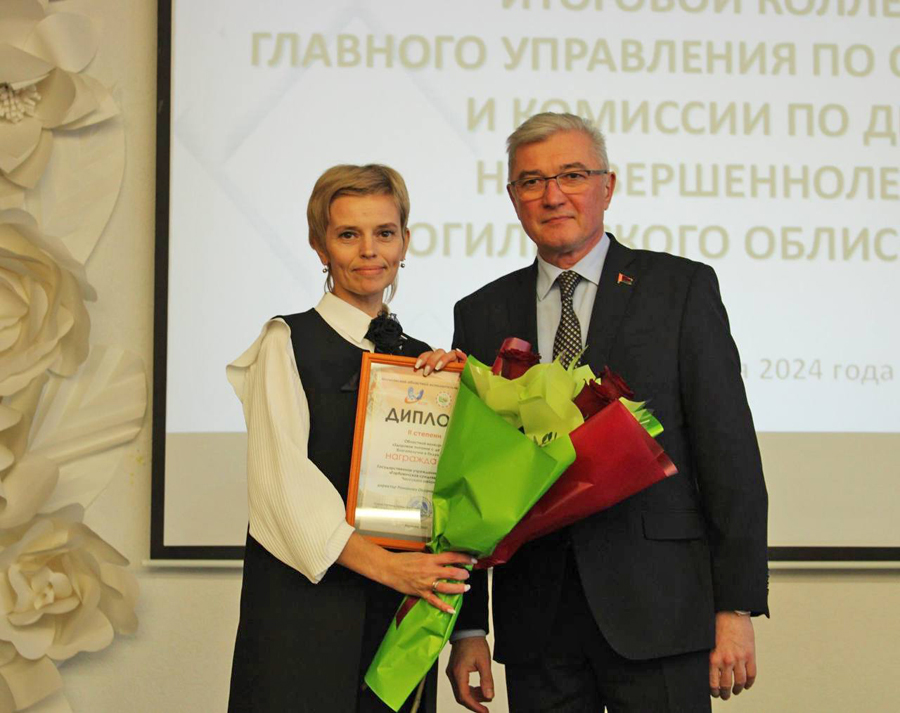 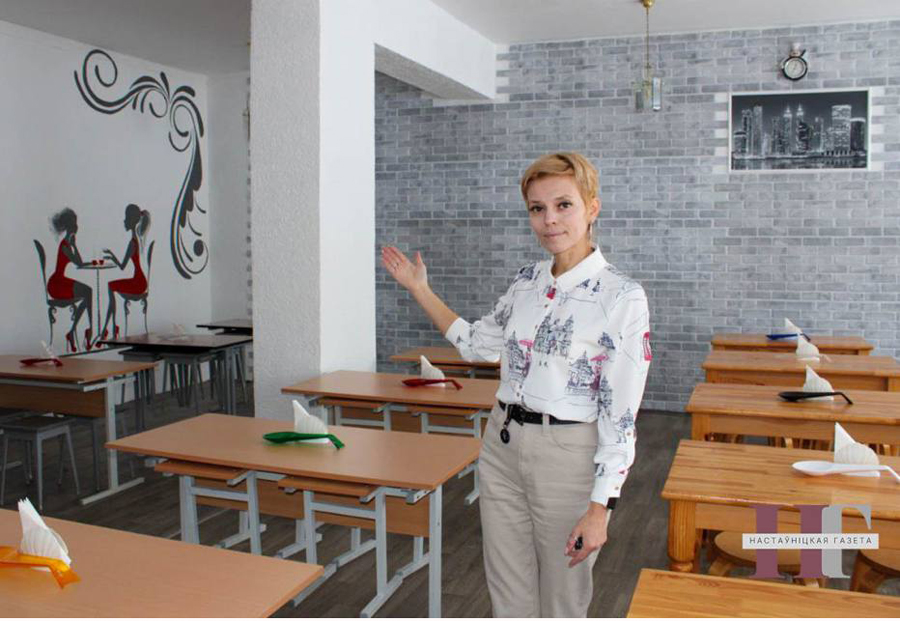 